Case e appartamenti per vacanze – Gestione non imprenditoriale	Allegato 9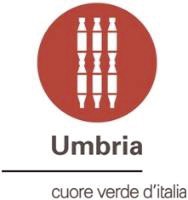 DETTAGLIO STRUTTURA(Art. 35 LR n. 8/2018)Denominazione  	Tipologia	 Indirizzo  	 Classificazione (1)  	Frazione  	Comune  	Prov.  	CAP  	Recapiti telefonici 		Fax  	Email 	-	 Sito web  		Titolare		 Codice fiscale 	P.IVA (2) (eventuale)  	Ricettività totaleUnità (3)  	Riepilogo ricettività complessivaLetti (4)  	Bagni (5)  	Dettaglio ricettivitàCaratteristiche (7)In centro storico In area urbana In periferiaIn campagna Riva lago Vista lagoCase e appartamenti per vacanze – Gestione non imprenditoriale	Allegato 9ANNOTAZIONILe Case e appartamenti per vacanze sono esercizi ricettivi gestiti unitariamente per fornire alloggio ed eventualmente servizi complementari in unità abitative composte da uno o più locali arredati, da servizi igienici e da cucina autonoma o da idoneo angolo cottura, poste nello stesso stabile o in stabili diversi ubicati nello stesso territorio comunale, all’interno delle quali non possono esservi persone residenti. Nelle Case e appartamenti per vacanze non è consentita la somministrazione di alimenti e bevande (LR 8/2017, art. 19, commi 1 e 2).La gestione in forma non imprenditoriale è consentita a coloro che hanno la disponibilità fino a un massimo di due unità abitative e svolgono l’attività in modo occasionale e senza la fornitura di servizi complementari (LR 8/2017,  art. 19, comma 4, lett. b).Le Case e appartamenti per vacanze gestite in modo non imprenditoriale  mantengono la destinazione residenziale  e devono possedere i requisiti igienico-sanitari ed edilizi previsti per i locali di civile abitazione (LR 8/2017, art. 19, comma 5)ClassificazioneLe Case e appartamenti per vacanze sono classificate in un’unica categoria sulla base dei requisiti minimi obbligatori indicati nella Tabella C) - Sezione 2, allegata al Regolamento Regionale 8/2018, nel rispetto della normativa vigente, in particolare in materia di igiene a sanità, sicurezza, urbanistica, edilizia e prevenzione incendi (RR 8/2018, art. 3, comma 2).La classificazione ha validità quinquennale e decorre dal 1° gennaio 2019 (RR 8/2018, art. 29). Per le strutture ricettive che iniziano l’attività nel corso del quinquennio, la classificazione ha validità per la frazione residua  (RR 8/2018, art. 6)Partita IVAIndicare l’eventuale Partita IVA aperta presso l’Agenzia delle Entrate per la specifica categoria dell’ospitalità.UnitàCiascuna unità abitativa autonoma è destinata all’alloggio di turisti nella sua interezza e al suo interno non possono essere riservati vani al titolare o ad altri soggetti (LR 8/2018, art. 19, comma 6). Va pertanto conteggiata la ricettività totale facendo riferimento alla singola unità abitativa nel suo complesso, senza il dettaglio dei singoli locali di cui è composta.LettiNel numero dei posti letto autorizzati dell’unità abitativa autonoma devono essere conteggiati anche quelli degli eventuali divani letto, fino a un massimo di due, posti nei locali adibiti a soggiorno (LR 8/2017, art. 19, comma 3).Al contrario, non devono essere considerati gli eventuali Letti aggiunti che, ai sensi dell’art. 9 del Regolamento Regionale n. 8/2018, possono essere aggiunti solo in via temporanea ed esclusivamente su richiesta del cliente, qualora la superficie della camera ne consenta la fruibilità. I letti aggiunti devono essere rimossi al momento della partenza del cliente.BagniVa indicato il numero complessivo di bagni a disposizione dei clienti all’interno dell’unità abitativa autonomaTipi di unità:MonolocaleBilocaleTrilocaleAppartamentoCaratteristicheLe caratteristiche individuano una specifica localizzazione della struttura e saranno utilizzate ai fini di analisi statistica. La scelta è multipla, ma si invita a non duplicare le informazioni. Ad esempio, “Centro storico” è alternativo a “In area urbana”, ”Riva lago” può essere contestuale a “In area urbana”; “In periferia” è diverso  da “In campagna”.Unità abitative autonomeN. unitàN. LettiN. BagniMonolocaleBilocaleTrilocaleAppartamentoTotaliTipo di unità (6)Indirizzo(eventuale)PianoNumerounitàNome(eventuale)LettiBagniAccessibilediv. abili